Biographies des mentorsOccasion d’emploi pour étudiants en situation de handicap2023-2024Table des matièresAMANDA SHAW (ELLE)	4ANUJAN KUMARANATHAN (IL/LUI)	5BETTINA KRAUS (ELLE)	6BOMA JUMBO (ELLE)	7CATHERINE [CATH] DUCHASTEL DE MONTROUGE (ELLE/IEL)	8CHRISTIANE BRITO UHEREK (ELLE)	9DANIEL PATTERSON (IL/LUI)	10DARRIN ANTLER (IL/LUI)	11DAVID ALLISON (IL/LUI)	12ERICA MORISETTE (ELLE – NON-BINAIRE)	13FALLON MULUMBA (ELLE)	14GABRIEL DUGUAY (IL/LUI)	15JALANA MORTON (ELLE)	16JEFFREY STARK (IL/LUI)	17JESSICA SERVICE (ELLE)	18KAREN KENNIPHAAS (ELLE)	19KATHLEEN REYNOLDS (ELLE)	20KENNETH AQUIN-ABBOUD (IL/LUI)	21KRIS BANOVIC DA SILVA (IEL)	22KYLE ARSENAULT (IL/LUI)	23LAURA SMALLWOOD (ELLE)	24LAUREN SAPIC (ELLE)	25LEE GRENON (IL/LUI)	26LOTHLORIEN FARLEY (ELLE)	27MARTIN ANDERSON (IL/LUI)	28MARYAM SHAHEEN (ELLE)	29MARYROSE RODGER (ELLE)	30MEGAN LE STUM (IL/ELLE/IEL)	31MEIKA NOONAN (SHE/HER)	32MERCEDES MUELLER (ELLE)	33MEREDITH RICHMOND (ELLE)	34MICHAEL MOHAMMED	35MICHAEL SIDAROSE (IL, LUI, IEL)	36MICHELLE ADDESA (ELLE)	37MYRIAM LAMONTAGNE (ELLE)	38MYRIAM REEVES (ELLE)	39NAN ZHANG (IL, LUI)	40NANCY OLDFORD (ELLE)	41NOOR SIDDIQI (ELLE)	42NUBA ILHAN	43MEGAN OTU (IEL/ELLE)	44PAMELA LAHEY	45SAHOTA PRAVDEEP (ELLE)	46RACHEL BOUTIN (ELLE)	47ROCK BISSON PICARD	48SARAH CHAYTOR (ELLE)	49STACY MUISE (ELLE)	50STEFAN SIMARD (IL, LUI)	51TESS MACMILLAN (ELLE)	52TOM WESTLAKE (IL, LUI)	53TRISTAN READMAN (IL, LUI)	54VINCENT TAILLEFER	55WILLIAM (JOEL) SERSON (IL/LUI)	56ZOË CREGO (ELLE)	57AMANDA SHAW (ELLE)Poste actuel et ministèreGestionnaire, Services à la clientèle, Direction générale des ressources humainesMinistère de la Justice CanadaLieu de travailTorontoLangue de communicationAnglaisDomaines de compétenceLes processus de dotation et de recrutement, la manière de postuler et de se préparer aux emplois gouvernementauxTravail au sein d'une équipe nationaleOrganisation/gestion du tempsDisponibilité du mentorToutes les deux semainesRenseignements personnelsamanda.shaw@justice.gc.ca416-648-4784ANUJAN KUMARANATHAN (IL/LUI)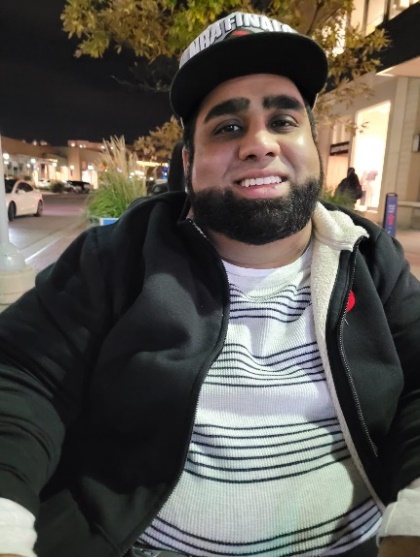 Poste actuel et ministèreAgent des Litiges TPS/TVH, Appels OpérationsDirection Générale des appelsLieu de travailTorontoLangue de communicationAnglaisDomaines de compétenceDéveloppement ou avancement de carrièreDéveloppement du leadership/des compétences générales/des compétences interpersonnellesConseils relatifs à l'enseignement post-secondaireDéfense des intérêts et de l’autonomie sociale sur des sujets liés à l'accessibilité sur le lieu de travailNavigation des mesures d’adaptation du lieu de travail et dans l’équipement nécessaire à l’accomplissement des tâches professionnellesDisponibilité du mentorUne fois par semaineRenseignements personnelsAnujan.Kumaranathan@cra-arc.gc.ca905-706-8722BETTINA KRAUS (ELLE)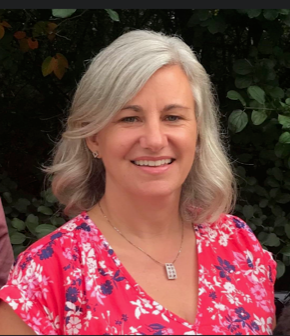 Poste actuel et ministèreAdjointe ExécutiveCentre de psychologie du personnelCommission de la fonction publiqueLieu de travailOttawaLangue de communicationAnglais et français Domaines de compétenceOrientation des nouveaux employés du gouvernement fédéralSanté et bien-être des employés, l'inclusion pour les personnes en situation de handicapCompétences comportementales : empathie, écoute active, soutien, encouragement, intelligence émotionnelle, équilibre entre vie professionnelle et vie privée (expérience dans le domaine des services sociaux)Relever les défis rencontrés avec une situation de handicap invisibleDisponibilité du mentorUne fois par semaineRenseignements personnelsBettina.Kraus@cfp-psc.gc.ca BOMA JUMBO (ELLE)Poste actuel et ministèreAgente des litiges, Direction des opérations des programmes d’appels Direction générale des appelsLieu de travailOttawaLangue de communicationAnglaisDomaines de compétenceCompétences comportementales telles que la socialisation avec les autres au travail, l'intelligence émotionnelle et l'audace dans les relations professionnelles.Compétences en matière d'organisation et de communication : avoir des conversations difficiles, fixer des limites, planifier les flux de travail et collecter et/ou analyser des données.Disponibilité du mentorAux deux semaines ou chaque moisRenseignements personnelsboma.jumbo@cra-arc.gc.ca613-619-1683CATHERINE [CATH] DUCHASTEL DE MONTROUGE (ELLE/IEL)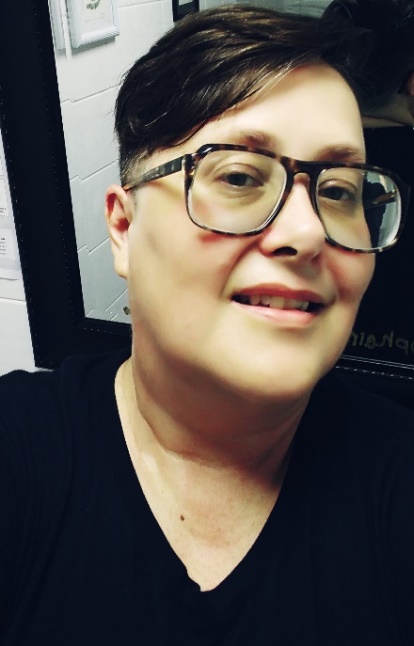 Poste actuel et ministèreConseillère en RH dans l’équipe de programmes et planificationServices publics et Approvisionnement Canada dans la région de l’OntarioLieu de travailTorontoLangue de communicationFrançais et anglaisDomaines de compétenceComment négocier des mesures d’adaptation informelles avec vos superviseurs/gestionnaires et trouver de l’information sur la façon de demander des mesures d’adaptationLa Loi canadienne sur l’accessibilité et la façon dont elle favorise l’accessibilité au sein de la fonction publiqueS’organiser pour rester au fait des attentes liées au travailDisponibilité du mentor1 fois par mois pour une séance de 60 minutes, si l’horaire le permet.Renseignements personnelscatherine.duchasteldemontrouge@tpsgc-pwgsc.gc.ca (Préfère la communication écrite ou un appel vidéo)CHRISTIANE BRITO UHEREK (ELLE)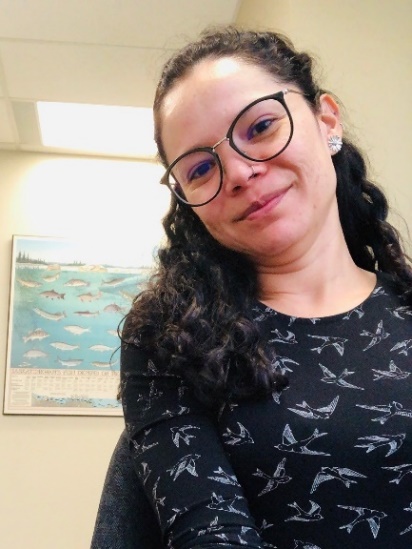 Poste actuel et ministèreBiologiste, Programme des espèces en péril, Écosystèmes aquatiques, Région de l'Ontario et des PrairiesPêches et Océans CanadaLieu de travailEdmontonLangue de communicationAnglais, portugais et espagnolDomaines de compétenceTravail en tant que nouvelle employée du gouvernementRéseautage, parcours et développement de carrière Application aux comités et groupes de travailDemande de mesures d’adaptation Travail avec des personnes en situation de handicap visible ou invisibleDisponibilité du mentorUne fois par moisRenseignements personnelsChristiane.BritoUherek@dfo-mpo.gc.ca306-515-1476DANIEL PATTERSON (IL/LUI)Poste actuel et ministèreAgent de projet, Services de soutien opérationnel de la direction généraleSanté CanadaLieu de travailOttawa, Dartmouth (N.-É.)Langue de communicationAnglaisDomaines de compétenceAccessibilité, naviguer dans le monde du travail avec sa situation de handicapSe sentir inclus (ou exclu) au travail. Réseautage - comment réseauter, conseils et trouver des approches ensemble.Disponibilité du mentorUne fois par semaineRenseignements personnelsdaniel.patterson@hc-sc.gc.ca DARRIN ANTLER (IL/LUI)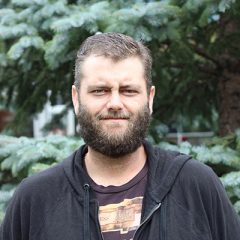 Poste actuel et ministèreAgent des politiques Service fédéral d'indemnisation des accidentés du travailProgramme du travail – EDSCLieu de travailRégion de la capitale nationaleLangue de communicationAnglaisDomaines de compétenceRelations de travail, y compris les mesures d’adaptation, les relations entre la direction et les collègues, la diversité, l'équité et l'inclusionGestion du temps et du stressRédiger et présenter pour réussirDisponibilité du mentorUne fois par semaineRenseignements personnelsdarrin.antler@labour-travail.gc.ca(819) 654-6515DAVID ALLISON (IL/LUI)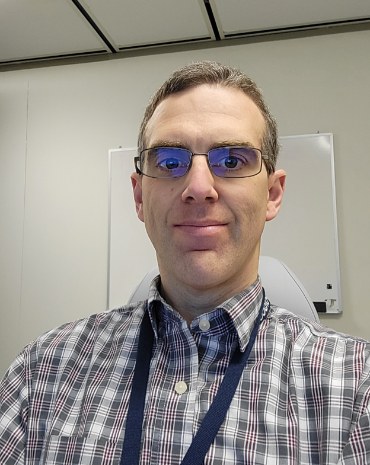 Poste actuel et ministèreDirecteur, Pratiques professionnelles, Direction générale de l’audit internePêches et Océans CanadaLieu de travailOttawaLangue de communicationAnglais et françaisDomaines de compétenceMise en application en milieu de travail les expériences, les leçons et les défis liés au fait d'être en situation de handicap.Pensée innovante et critique Accès aux ressources, aux aides et aux mesures d’adaptation disponiblesDisponibilité du mentorÀ toutes les deux semainesRenseignements personnelsDavid.Allison@dfo-mpo.gc.ca613-297-9070ERICA MORISETTE (ELLE – NON-BINAIRE)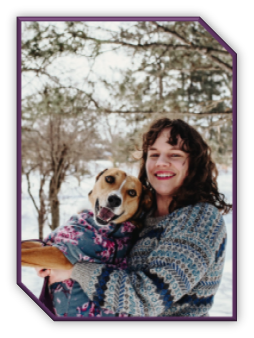 Poste actuel et ministèreResponsable de la conformité de la gestion de l’informationMinistère de la Défense nationaleLieu de travailRégion de la Capitale nationaleLangue de communicationAnglais Domaines de compétenceDévelopper vos compétences en matière de leadershipSe débrouiller au travail en tant que personne neurodivergenteJongler avec l'équilibre entre vie professionnelle et vie privéeDisponibilité du mentorUne fois par mois, possibilité de se rencontrer plus fréquemment si nécessaire.Renseignements personnelserica.morissette@cse-cst.gc.caFALLON MULUMBA (ELLE)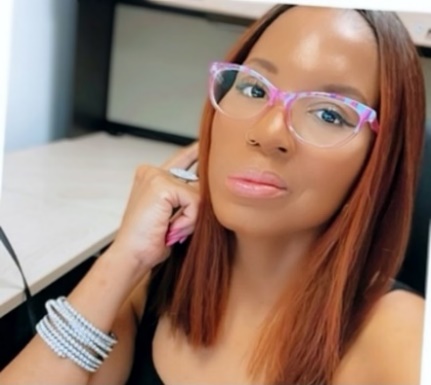 Poste actuel et ministèreConseillère principale en matière de programmes, Optimisation d’affaires et services stratégiques de l’Assurance-Emploi (OASSAE)Service CanadaLieu de travailGatineauLangue de communicationAnglais et françaisDomaines de compétencePlanification et organisation de travail Processus de dotation, comment postuler un emploi au gouvernement et comment rédiger son CVComment exceller aux examens et entrevues pour les postes de soutien administratif et mettre en valeur vos talentsComment être un(e) excellent(e) adjoint(e) de direction Développer de bonnes et saines relations avec les collègues et les supérieurs et être un bon joueur d’équipeAptitudes au réseautage, aptitudes sociales et comment sortir de sa zone de confortDisponibilité du mentorUne fois toutes les deux semainesRenseignements personnelsfallon.mulumba@servicecanada.gc.ca819-962-3683GABRIEL DUGUAY (IL/LUI)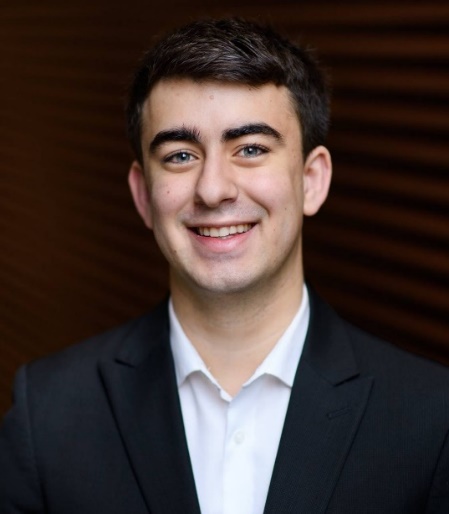 Poste actuel et ministèreAnalyste des politiques, NòkwewashkRessources naturelles CanadaLieu de travailHalifax, N.-É.Langue de communicationAnglais et françaisDomaines de compétencePlanifier une carrière dans la fonction publiqueL’art de s’exprimer en publicInclusion, diversité, équité et accessibilitéDisponibilité du mentorÀ toutes les deux semainesRenseignements personnelsGabriel.duguay@nrcan-rncan.gc.ca609-874-4999JALANA MORTON (ELLE)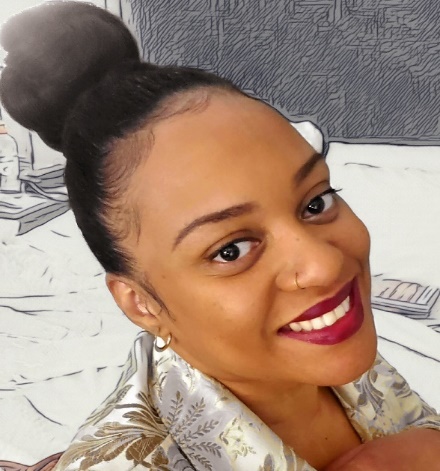 Poste actuel et ministèreAgente administrative, Bureau de la qualité et de la gestion stratégiqueServices publics et Approvisionnement CanadaLieu de travailHalifaxLangue de communicationAnglaisDomaines de compétenceIntégration et ressourcesTravailler comme nouvel employé au gouvernementHonnêteté, soutien et dévouement envers le mentoré pour une carrière enrichissanteDisponibilité du mentorAux deux semaines ou chaque moisRenseignements personnelsjalana.morton@pwgsc-tpsgc.gc.ca343-596-6303JEFFREY STARK (IL/LUI)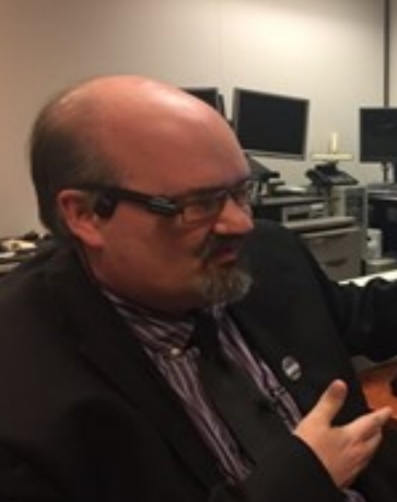 Poste actuel et ministèreGestionnaire, Programme d’accessibilité, d’adaptation et de technologie informatique adaptéeServices partagés CanadaLieu de travailRégion de la Capitale nationaleLangue de communicationFrançais et anglaisDomaines de compétenceDéfense des droits, autopromotion et discours public sur des sujets liés aux personnes en situation de handicapTechnologies de l’information et des communications inclusives et accessiblesNormes, lignes directrices et pratiques exemplaires en matière d’accessibilité pour assurer l’élimination des obstacles systémiquesRelever les défis auxquels font face les personnes en situation handicap au sein du gouvernement du Canada et à l’étranger, y compris les mesures d’adaptation au travail et les pratiques exemplaires à l’échelle du gouvernement du Canada et à l’étrangerDisponibilité du mentorSur une base hebdomadaire ou mensuelleRenseignements personnelsjeffrey.stark@ssc-spc.gc.caJESSICA SERVICE (ELLE)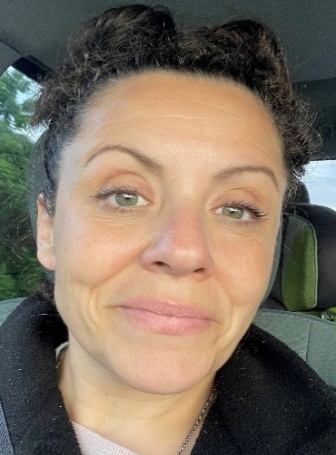 Poste actuel et ministèreGestionnaire Gestion de la performance, Secteur des données et de la politique numériqueSecrétariat du Conseil du Trésor du Canada (SCT)Lieu de travailOttawaLangue de communicationAnglais Domaines de compétenceLa dyslexie, la navigation et la préparation aux processus d'embauche et de sélection, y compris la compréhension du processus de mesures d'adaptation.Travail dans le domaine des données et de la performance (recherche politique, développement de cadres de données, politique réglementaire, politique de programme) ainsi que dans la planification, l'établissement de rapports et l'évaluation.Connexion et mise en réseau avec des experts compétents pour vous aider à mieux comprendre le sujet des données et de la performance dans le secteur public.Disponibilité du mentorUne fois par moisRenseignements personnelsJessica.service@tbs-sct.gc.caKAREN KENNIPHAAS (ELLE)Poste actuel et ministèrePrésidente, Comité Consultatif des personnes en situations d’handicap, Équité. Diversité et inclusion / Planification, Politiques et Programmes relatifs à l’effectifAgence des Services frontaliers du Canada (ASFC)Lieu de travailOttawaLangue de communicationAnglais et français Domaines de compétence26 ans d'expérience dans la fonction publique, au sein d'entreprises et d'opérations, dans une optique intersectionnelleSpécialiste de l'accessibilité, des mesures d’adaptation et de l'inclusivitéPrésidente du Comité consultatif des personnes en situation de handicap et ambassadrice de l'accessibilité au Bureau de l'accessibilité Disponibilité du mentorUne fois par mois ou tous les deux mois pendant une heure chacun, maximumRenseignements personnelsKaren.Kenniphaas@cbsa-asfc.gc.ca613-415-9721KATHLEEN REYNOLDS (ELLE)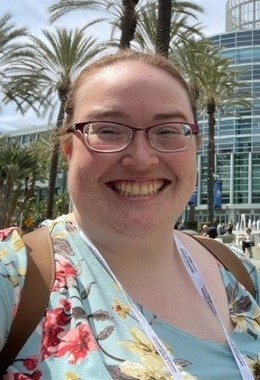 Poste actuel et ministèreAgente de programme, Bureau de la dirigeante principale de l’information, Direction générale de l’approvisionnement en TI pour l’entreprise et des services ministérielsService partagés CanadaLieu de travailOttawaLangue de communicationAnglais Domaines de compétenceOrganiser et obtenir des mesures d’adaptation pour les employés en situation de handicapTransition entre l'université et le monde du travail ; travail au sein du GC en tant que nouvel employéAnalyse de l'information et rédaction professionnelle (rapports, notes d'information, propositions, présentations)Disponibilité du mentorAux deux semainesRenseignements personnelsKathleen.reynolds@ssc-spc.gc.ca873-455-4252KENNETH AQUIN-ABBOUD (IL/LUI)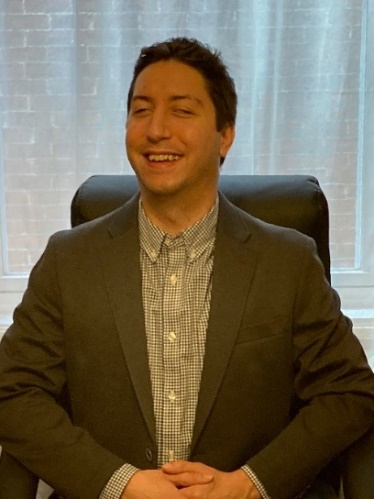 Poste actuel et ministèreAnalyste de programme principal, Équipe de préparation à l’accessibilitéSanté CanadaLieu de travailOttawa et MontréalLangue de communicationFrançais et anglaisDomaines de compétenceLe processus de subventions et de contributions et la prestation de programmes et de servicesÉlaboration de politiques et relations avec les parties prenantesLes activités du réseau des employés et l’exploitation de ces expériences pour développer les compétences nécessaires pour atteindre les objectifs de carrière.Disponibilité du mentorAux deux semainesRenseignements personnelskenneth.aquin-abboud@hc-sc.gc.ca343-549-6037KRIS BANOVIC DA SILVA (IEL)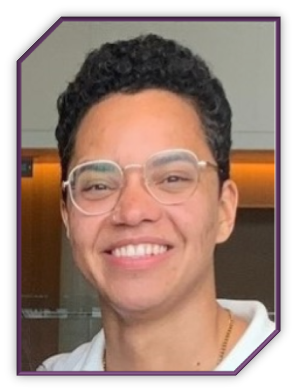 Poste actuel et ministèreChargé d’Affaires Réglementaires, Direction des médicaments biologiques et radiopharmaceutiques (DMBR) Santé Canada Lieu de travailOttawaLangue de communicationAnglais (courant), français (compétence élémentaire), serbe/bosnien/croate (courant)Domaines de compétenceDéfense des intérêts reliés aux situations de handicap invisibles - TDAH et santé mentaleNaviguer dans l’administration publique en tant que personne transS’orienter dans l'administration publique en tant qu'étudiant et nouvel employéPlanification de carrière et réseautageOrganisation personnelle et motivationDisponibilité du mentorUne à deux fois par mois en fonction des disponibilités.Renseignements personnelskris.banovicdasilva@hc-sc.gc.ca KYLE ARSENAULT (IL/LUI)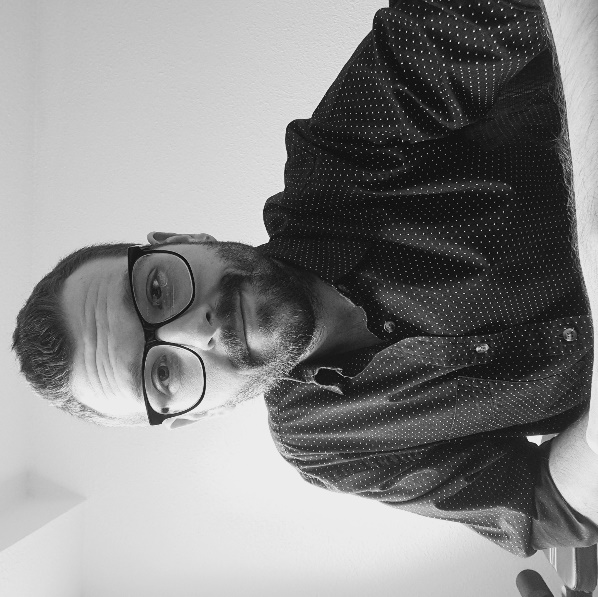 Poste actuel et ministèreVérificateur fiscal, Direction de la vérificationAgence du revenu du CanadaLieu de travailHalifaxLangue de communicationAnglaisDomaines de compétenceConnaissance le processus pour les mesures d’adaptation au sein du gouvernement fédéral Identification des points forts et des domaines d'améliorationMotivation, confiance en soi et développement d'un état d'esprit positifOrientation des carrières en fonction de vos passions et de vos limitesAide à l'élaboration d'un plan pour surmonter les obstacles et atteindre vos objectifs de carrièreDisponibilité du mentorUne heure deux fois par semaineRenseignements personnelsKyle.Arsenault@cra-arc.gc.ca902-266-8653LAURA SMALLWOOD (ELLE)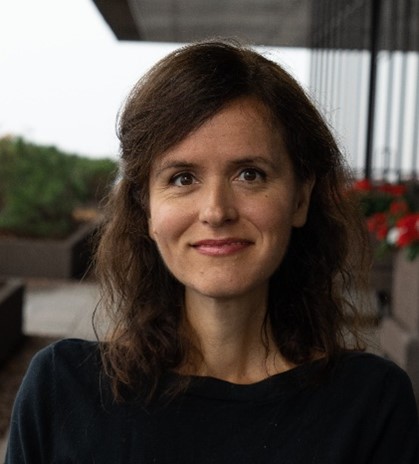 Poste actuel et ministèreDirectrice générale, Planification ministérielle, gestion du rendement et du risqueAffaires mondiales CanadaLieu de travailGatineauLangue de communicationAnglaisDomaines de compétenceTravail sur des questions internationales et sur la gestion des employésAccès aux mesures d’adaptationFaire progresser votre carrière et votre leadershipDisponibilité du mentorSur une base mensuelleRenseignements personnelslaura.smallwood@international.gc.caLAUREN SAPIC (ELLE)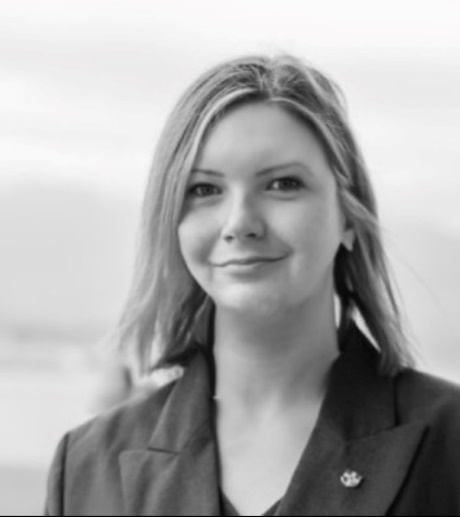 Poste actuel et ministèreÉtudiante stagiaire, Ministère de la Justice, PrairiesMinistère de la JusticeLieu de travailEdmontonLangue de communicationAnglaisDomaines de compétenceDroitNégocier sa situation de handicap au travailFaire valoir vos propres intérêtsDisponibilité du mentorUne fois par moisRenseignements personnelslauren.sapic@ppsc-sppc.gc.ca / lauren.sapic@justice.gc.caLEE GRENON (IL/LUI)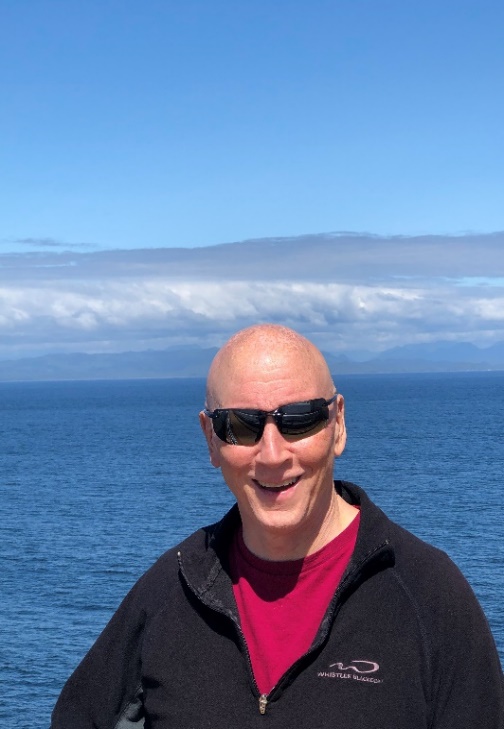 Poste actuel et ministèreGestionnaire régional, Division de l'accès aux donnéesStatistique CanadaLieu de travailVancouverLangue de communicationAnglaisDomaines de compétenceDéveloppement de carrière et travail en région en dehors de la RCNGérer des projets et travailler efficacement avec les gensDéveloppement et analyse de donnéesDisponibilité du mentorJusqu'à deux fois par moisRenseignements personnelslee.grenon@statcan.gc.ca(778) 984-0360LOTHLORIEN FARLEY (ELLE)Poste actuel et ministèreAgente de la sûreté maritime, Centre d’opérations de la sécurité maritime – Est, Sûreté maritimeGarde côtière canadienneLieu de travailHalifax, N.-É.Langue de communicationAnglais et français (conversation orale seulement) Domaines de compétenceGestion des programmes maritimes et sensibilisation au domaine maritimeMesures d’adaptation liées à l’accessibilité dans les environnements opérationnels Ancienne participante au Programme fédéral d’expérience de travail étudiant (PFETÉ)Disponibilité du mentorTravailleur de quart, les heures de travail varient d'une semaine à l'autre : deux réunions par mois.  Délais très probables des réponses par courriels (4 jours +) à cause de l’horaire incluant des congés de quatre jours ou plus.Renseignements personnelsLothlorien.farley@dfo-mpo.gc.caMARTIN ANDERSON (IL/LUI)Poste actuel et ministèreAvocat général, Région ontarienneMinistère de la Justice du CanadaLieu de travailTorontoLangue de communicationAnglais et espagnol Domaines de compétenceDroit constitutionnel Droit de l'immigration Droit administratif LitigeDisponibilité du mentorUne fois par semaineRenseignements personnelsMartin.Anderson@justice.gc.ca641-256-0879MARYAM SHAHEEN (ELLE)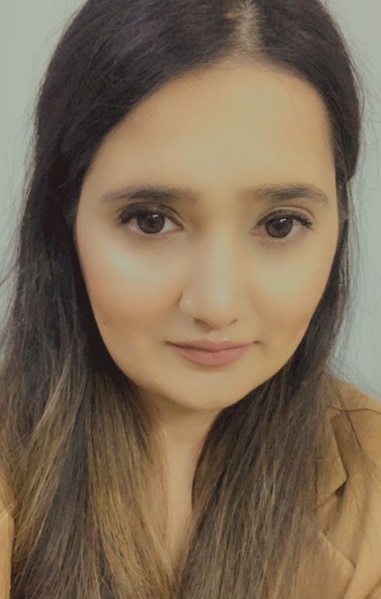 Poste actuel et ministèreAgente d’allégement pour les contribuables, Division de l’allégement pour les contribuables, région de l’AtlantiqueAgence du revenu du Canada Lieu de travailSt. John’sLangue de communicationAnglais et ourdouDomaines de compétenceLeadership/compétences comportementalesÉtablir des relations de travail significativesMesures d’adaptation informelles ; les communiquer aux superviseurs/gestionnairesDisponibilité du mentorDeux fois par semaineRenseignements personnelsMaryam.Shaheen@cra-arc.gc.ca 782-641-4865MARYROSE RODGER (ELLE)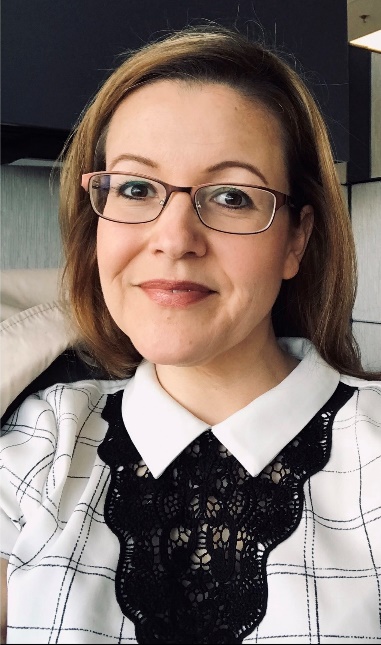 Poste actuel et ministèreDirectrice, Division des services aux Autochtones Agence du revenu du Canada Lieu de travailOttawaLangue de communicationAnglais et françaisDomaines de compétenceTransformation numérique / gestion du changement / gestion de projetPréparation aux processus de sélection / développement de votre marque / intelligence émotionnelleDéveloppement de programmes, recherche et développement de politiques, planification, rapports et évaluationDisponibilité du mentorUne fois par mois - possibilité de réunions plus fréquentes si l’horaire le permetRenseignements personnelsMaryrose.Rodger@cra-arc.gc.ca 613-625-5633MEGAN LE STUM (IL/ELLE/IEL)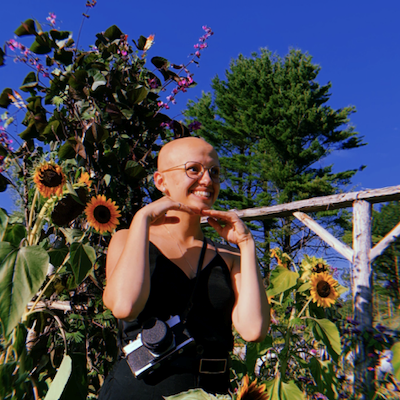 Poste actuel et ministèreConseiller Junior en Ressources Humaines pour le Secrétariat d’Accessibilité Statistique Canada Lieu de travailMontréalLangue de communicationFrançais et anglaisDomaines de compétenceComment trouver les mesures d’adaptation adéquates et comment demander d’avoir des mesures d’adaptationComment s’outiller pour le travail en tant que personne neurodivergenteComment développer son réseau au gouvernement en tant que personne neurodivergenteComment naviguer la fonction publique en tant qu’employé en situation de handicap et trans L’autisme et le travail à la fonction publique Le TDAH et le travail à la fonction publiqueDisponibilité du mentor1 ou 2 fois par mois pour une séance de 30 à 60 minutes, si l’horaire le permet.Renseignements personnelsMegan.lestum@statcan.gc.caMEIKA NOONAN (SHE/HER)Je suis une alliée active qui souhaite devenir mentor pour partager sa passion pour la fonction publique. Il y a tant à apprendre au début d'une carrière, j'aimerais beaucoup aider les futurs employés à s'orienter dans le service public.Poste actuel et ministèreAgente d’oppositions, d’appels et mesures d’allègementAgence du revenu du CanadaLieu de travailSummersideLangue de communicationAnglaisDomaines de compétenceNaviguer au sein du gouvernement du Canada en tant que nouvel employé/réseau Compétences en matière d'appels et de service à la clientèle Soutenir le mentoré pour une carrière gratifiante 	Disponibilité du mentorUne fois par semaineRenseignements personnelsMeika.noonan@cra-arc.gc.ca 782-324-2429MERCEDES MUELLER (ELLE)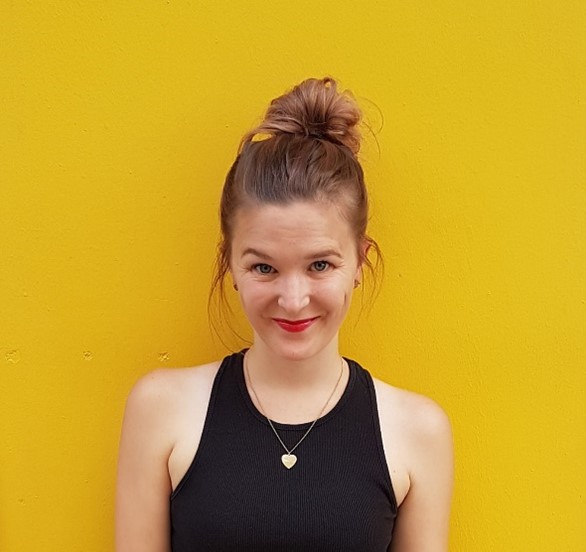 Poste actuel et ministèreConseillère spéciale, Direction générale des ressources humaines Innovation, Sciences et Développement économique CanadaLieu de travailOttawaLangue de communicationAnglaisDomaines de compétenceNaviguer sur le lieu de travail en tant qu'employé en situation de handicap et résoudre les problèmes courants.Travailler dans le domaine politique (par exemple, politique stratégique, politique de programme, élaboration de politiques), dans le domaine de l'équité, de la diversité, de l'inclusion et de l'accessibilité, ainsi que dans le domaine de l'engagement et de la consultation des parties prenantesRelations interpersonnelles (par exemple, gérer les conversations difficiles, créer des réseaux, intelligence émotionnelle) et compétences organisationnelles (par exemple, gestion du temps, planification du travail, etc.)Disponibilité du mentorTous les quinze joursRenseignements personnelsmercedes.mueller@ised-isde.gc.ca	613-410-7035MEREDITH RICHMOND (ELLE)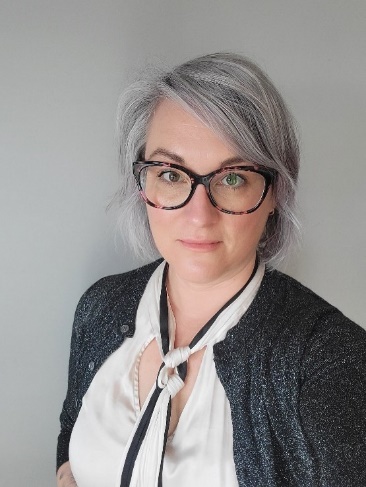 Poste actuel et ministèreDirigeante régionale de l’Ontario, Communauté nationale des gestionnairesÉcole de la fonction publique du CanadaLieu de travailA distance - Kingston. Bureau – RCNLangue de communicationAnglaisDomaines de compétenceDéveloppement de carrièreDéveloppement du leadershipSanté mentale et bien-êtreProcessus d’obligation de la prise de mesures d’adaptation et comment parler de ses besoins à ses supérieurs (passeport de l’accessibilité); défendre ses propres intérêtsConstruction d’une carrière avec une situation de handicap mental et une neurodivergenceTrouver un réseau de soutien, prendre soin de soi et faire preuve de compassionGroupes de ressources pour les employésDisponibilité du mentorUne fois par mois, mais toujours en mesure de répondre aux courriels et aux messages.Renseignements personnelsMeredith.richmond@csps-efpc.gc.ca 705-977-4142MICHAEL MOHAMMED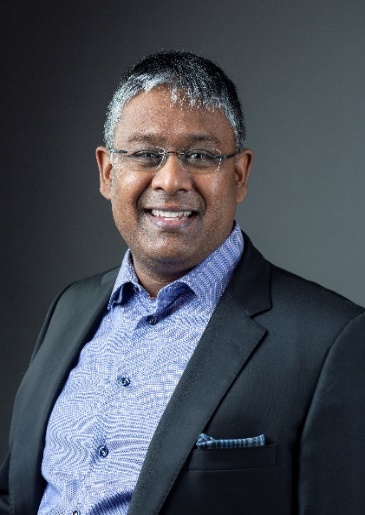 Poste actuel et ministèreGestionnaire, politique et législation, Gouvernance, information et donnéesSecrétariat Conseil du Trésor du CanadaLieu de travailOttawaLangue de communicationAnglaisDomaines de compétenceFaire carrière (avec une situation de handicap) dans les sciences et les technologiesNaviguer dans la fonction publiqueFaire valoir ses intérêts par rapport à ses droitsTravailler avec un handicap dans un « poste isolé » ou dans un bureau extérieurDisponibilité du mentorDeux fois par semaineRenseignements personnelsMichael.mohammed@tbs-sct.gc.ca MICHAEL SIDAROSE (IL, LUI, IEL)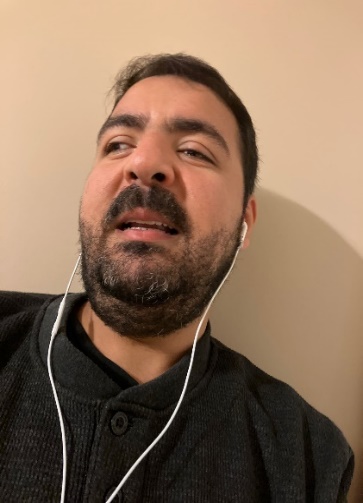 Poste actuel et ministèreAgent de projet subalterne, Centre de PensionServices publics et Approvisionnement CanadaLieu de travailOttawaLangue de communicationAnglaisDomaines de compétenceTravail à distanceTests d'accessibilitéCréation de rapports de synthèse Disponibilité du mentorDeux fois par semaineRenseignements personnelsMichael.Sidarose@tpsgc-pwgsc.gc.ca 416-433-4380MICHELLE ADDESA (ELLE)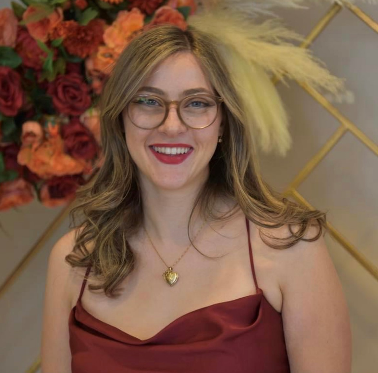 Poste actuel et ministèreConseillère de l’équité, diversité et l’inclusion, Programmes d'équité et d'inclusion de la main-d'œuvreAgence des services frontaliers de CanadaLieu de travailTorontoLangue de communicationAnglais et françaisDomaines de compétenceCompétences comportementales, notamment le leadership, la gestion de personnes, intelligence émotionnelle et travail avec les autres (y compris dans l'optique de l'EDI)Compétences en matière de gestion du temps, y compris la planification du travail, la délégation des tâches et l'établissement de prioritésCompétences professionnelles, notamment en matière de communication, de gestion de projet et d'organisationDisponibilité du mentorUne fois par semaine/ Aux deux semainesRenseignements personnelsmichelle.addesa@cbsa-asfc.gc.ca 365-275-3166MYRIAM LAMONTAGNE (ELLE)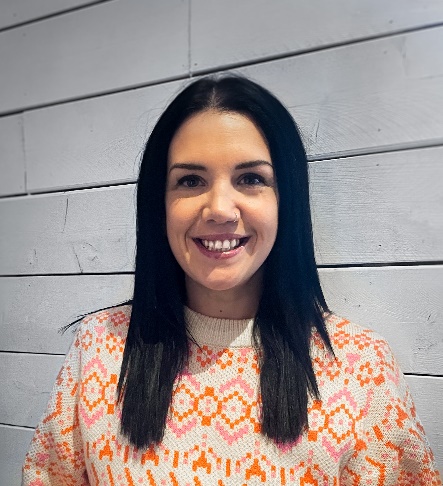 Poste actuel et ministèreExperte en accessibilitéImmigration, Réfugiés et Citoyenneté CanadaLieu de travailGatineauLangue de communicationFrançais et anglaisDomaines de compétenceComment utiliser ou développer votre leadership en tant que jeune fonctionnaire, réseautage efficace et planification de carrièreConnaître et comprendre mes droits et mes ressources en tant que personne en situation de handicap au sein du gouvernement fédéralDomaines d'expertise : accessibilité numérique, apprentissage, mobilisation des parties prenantes, communication, diversité et inclusion, gestion d'équipe, mesures d’adaptation, briefing des cadres supérieurs (niveau DM et président), prise de parole en public et enseignementDisponibilité du mentorDeux fois par semaineRenseignements personnelsMyriam.lamontagne@cic.gc.ca MYRIAM REEVES (ELLE)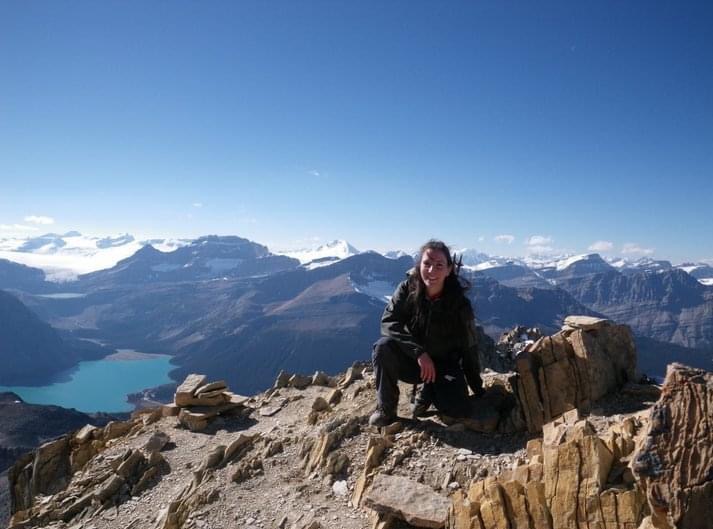 Poste actuel et ministèreConseillère en ressources humaines/ Conseillère en apprentissage, Direction générale du changement organisationnel et de l’Académie d’apprentissage (COAA)Immigration, Réfugiés et Citoyenneté CanadaLieu de travailSydney, Nouvelle-ÉcosseLangue de communicationFrançais et anglaisDomaines de compétenceNaviguer et se préparer aux processus d'embauche et de sélection, y compris le processus d'adaptationAider les personnes à identifier leurs compétences et leurs objectifs de carrièreAider à identifier les possibilités de formation et de développement disponiblesDisponibilité du mentorAux deux semainesRenseignements personnelsmyriam.reeves@cic.gc.ca902-565-9790NAN ZHANG (IL, LUI)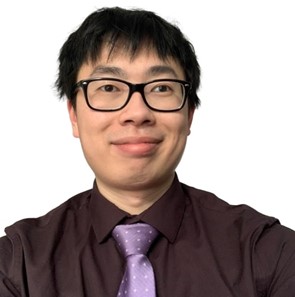 Poste actuel et ministèreAgent de projet principal, Santé Canada Services, Direction générale des services de gestion (DGSG)Santé CanadaLieu de travailOttawaLangue de communicationAnglais, français écrit seulement et Mandarin chinois (oral seulement)Domaines de compétenceÊtre un tout-à-toutRémunérationSAPDisponibilité du mentorDeux fois par semaineRenseignements personnelsnan.zhang@hc-sc.gc.ca613-402-1937 NANCY OLDFORD (ELLE)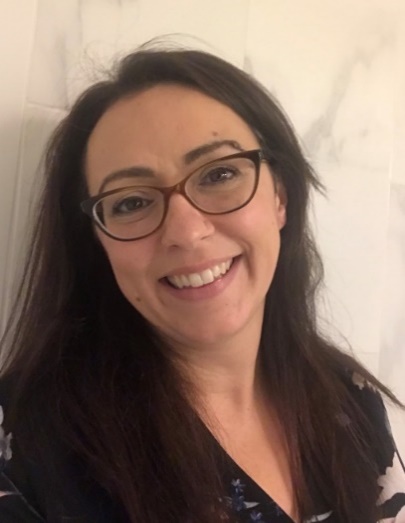 Poste actuel et ministèreDirectrice RHServices publics et Approvisionnement CanadaLieu de travailHalifax, Nouvelle-ÉcosseLangue de communicationFrançais et anglaisDomaines de compétenceComment postuler un emploi au gouvernementExceller dans les entrevues d’emploiGérer votre carrièreDisponibilité du mentorSur une base mensuelleRenseignements personnelsnancy.oldford@tpsgc-pwgsc.ca902-478-8509NOOR SIDDIQI (ELLE)Veuillez noter que Noor n'a pas d'expérience vécue avec un handicap. Elle est une alliée active. Dans le passé, elle a travaillé avec des organisations qui servent les personnes incapables de lire les imprimés et continue de faire du bénévolat auprès d'autres organisations.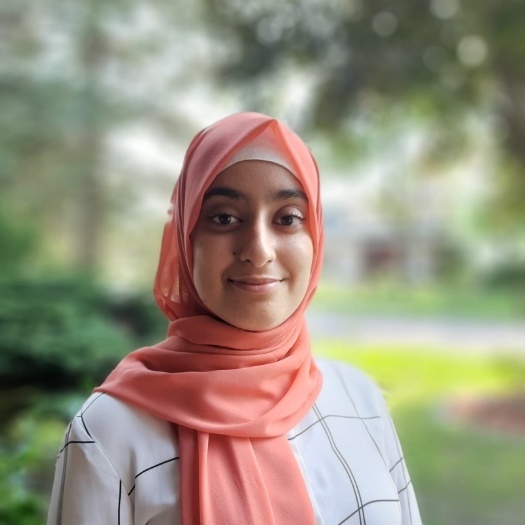 Poste actuel et ministèreAnalyste-programmeuse, développement d’applicationsMinistère de la Justice Canada Lieu de travailOttawa, RCNLangue de communicationAnglaisDomaines de compétenceLes technologies Conseils sur l’éducation postsecondaireTravailler dans la fonction publique et postuler un emploi au gouvernementDisponibilité du mentorChaque moisRenseignements personnelsnoor.siddiqi@justice.gc.ca613-410-2504NUBA ILHAN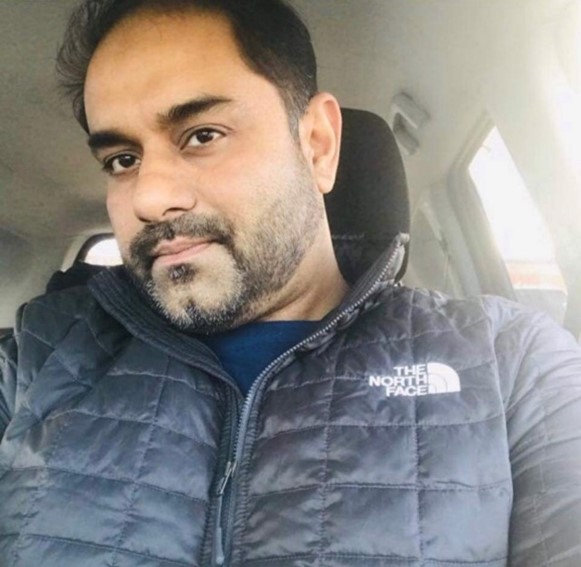 Poste actuel et ministèreAgent de gestion du spectreInnovation, Sciences et Développement économique CanadaLieu de travailOshawa, OntarioLangue de communicationAnglais et hindi, ourdouDomaines de compétenceDélivrance des licences de radio (autorisation et conformité)Reprise de l’optimisation des postes du gouvernement fédéralAptitudes au réseautage, aptitudes sociales et à la vie personnelle, équilibre travail-vie personnelle, accessibilité en milieu de travail (orientation seulement), empathie et respect en milieu de travail, collaboration en milieu de travail Disponibilité du mentorSur une base mensuelleRenseignements personnelsnuba.ilhan@ised-isde.gc.ca250-301-3795MEGAN OTU (IEL/ELLE)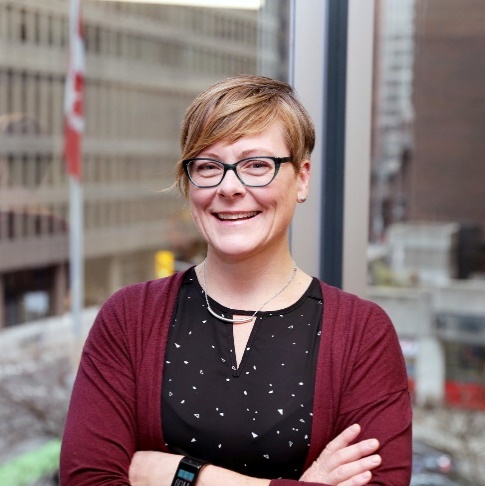 Poste actuel et ministèreConseillère en équité en matière d'emploi, diversité et inclusion, Équité en matière d'emploi, Diversité et InclusionPêche et OcéansLieu de travailOttawaLangue de communicationAnglaisDomaines de compétenceExpérience de la mise en réseau et de la création de systèmes de soutien Intégrer la créativité dans vos objectifs de travailSe permettre d’être soi-même au travail et à l'inclusion 2SLGBTQIA+.Disponibilité du mentorToutes les deux semaines pendant une heureRenseignements personnelsmegan.otu@dfo-mpo.gc.caPAMELA LAHEYPoste actuel et ministèreAnalyste principale des politiques, Direction du Canada Accessible (DCA)Emploi et développement social CanadaLieu de travailGatineauLangue de communicationAnglais Domaines de compétenceSanté mentaleCompétences professionnelles : compétences en matière de données, rédaction, contrats, présentations Travail en réseau Gestion du temps et équilibre entre vie professionnelle et vie privée Naviguer dans les processus gouvernementaux en tant que nouvel employé ou en tant que personne en situation de handicapDisponibilité du mentorUne fois par semaine soit le lundi ou vendrediRenseignements personnelspamela.lahey@hrsdc-rhdcc.gc.ca 819 968-7747SAHOTA PRAVDEEP (ELLE)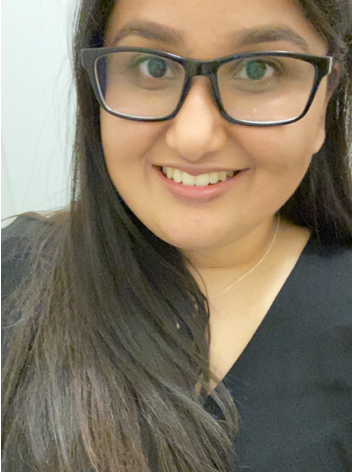 Poste actuel et ministèreChef d’équipe, Diversité et inclusion, Services de gestion intégrée des affairesGarde côtière Canadienne – Région de l’Arctique Lieu de travailBurlington, OntarioLangue de communicationAnglaisDomaines de compétenceDévelopper votre carrière et travailler à une carrière épanouissante et réussie en tant que fonctionnaire Défendre ses intérêts dans le processus de demande de mesures d’adaptation sur le lieu de travail et lors des concours de recrutement.Travailler dans des domaines tels que la santé mentale et le bien-être, l'accessibilité, la diversité, l'équité et l'inclusion dans les organismes et ministères du gouvernement fédéral.Disponibilité du mentorUne fois par mois avec la possibilité de réunions plus fréquentes en fonction de l’horaire de travail.Renseignements personnelspravdeep.sahota@dfo-mpo.gc.ca365-341-0534RACHEL BOUTIN (ELLE)Poste actuel et ministèreGestionnaire, AccessibilitéStatistique CanadaLieu de travailTélétravail, près de MontréalLangue de communicationFrançais et anglaisDomaines de compétenceEmploi des personnes en situation handicapAccessibilité CarrièreDisponibilité du mentorAux deux semainesRenseignements personnelsrachel.boutin@statcan.gc.ca514-234-9879ROCK BISSON PICARD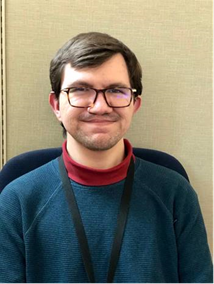 Poste actuel et ministèreAnalyste des activités, Gestion de l’informationMinistère de la Justice CanadaLieu de travailGatineau (réunion à distance uniquement)Langue de communicationFrançais et anglaisDomaines de compétenceGestion du tempsPlanificationPrise de notesDisponibilité du mentorChaque semaineRenseignements personnelsrock.bisson-picard@justice.gc.ca343-551-3678SARAH CHAYTOR (ELLE)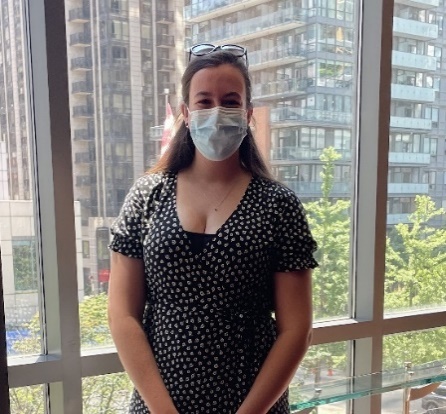 Poste actuel et ministèreAnalyste, Équipment scientifique, réalisation des activités scientifiquesServices publics et Approvisionnement CanadaLieu de travailGuelph (à distance), bureau à OttawaLangue de communicationAnglaisDomaines de compétenceLa confiance dans l'art oratoire ! Comment présenter, engager et répondre aux questions avec plus d'assurance, que ce soit devant un public large ou restreint.Comment résoudre efficacement les problèmes. Les troubles de la dextérité et le travail en ligne - quels sont les mesures d’adaptation disponibles, comment les demander et comment plaider pour obtenir les outils dont vous avez besoin.Défendre les situations de handicap invisibles.Les demandes d'emploi, le processus d'intégration des étudiants et la manière de mettre en valeur les expériences antécédentes uniques auprès des responsables de l'embauche.Disponibilité du mentorDeux fois par semaineRenseignements personnelssarah.chaytor@tpsgc-pwgsc.gc.ca519-400-5046STACY MUISE (ELLE)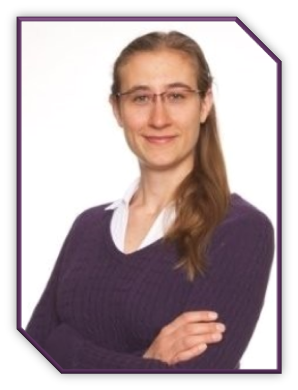 Poste actuel et ministèreAnalyste des politiques, Direction des relations extérieures et engagement Agence d’évaluation d’impact du Canada Lieu de travailOttawaLangue de communicationAnglais et françaisDomaines de compétenceAccessibilité et mesures d’adaptation dans la fonction publique Participation du public et consultation des populations autochtonesCoaching non-directifDisponibilité du mentorÀ toutes les trois semaines ou une fois par moisRenseignements personnelsstacy.muise@iaac-aeic.gc.ca 343-553-8751 STEFAN SIMARD (IL, LUI)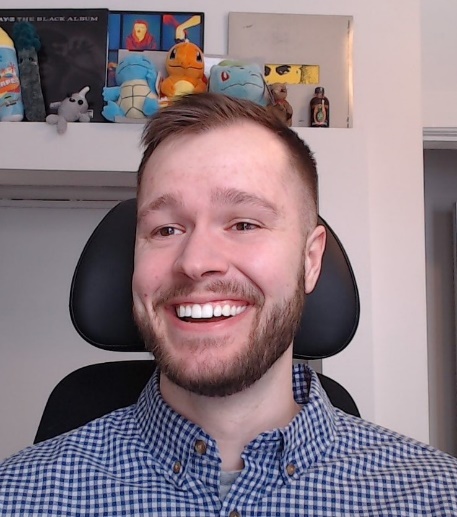 Poste actuel et ministèreAgent principal des allègements pour les contribuables, Division des opérations des appels et de la rétroaction sure the service de l’Ouest, Direction des opérations des programmes d'appels, Direction générale des appelsAgence du revenu du CanadaLieu de travailWinnipegLangue de communicationAnglaisDomaines de compétenceVie professionnelle et neurodivergenceAcceptation de soi et confiance en soiStratégies d'autosoins et d'équilibre entre vie professionnelle et vie privéeDisponibilité du mentorUne fois par semaineRenseignements personnelsStefan.Simard@cra-arc.gc.ca 204-430-2286TESS MACMILLAN (ELLE)Poste actuel et ministèreAnalyste, Conservation et ProtectionPêches et Océans Canada Lieu de travailRégion de la Capitale nationaleLangue de communicationAnglaisDomaines de compétenceGestion du tempsÉquilibre entre vie professionnelle et vie privéeNaviguer au sein du gouvernement du Canada en tant que nouvel employé.Accès aux mesures d’adaptationDisponibilité du mentorUne à deux fois par mois.Renseignements personnelsTess.Macmillan@dfo-mpo.gc.caTOM WESTLAKE (IL, LUI)Poste actuel et ministèreChef d'équipe, Direction Services d'IntégritéService CanadaLieu de travailLondon, OntarioLangue de communicationAnglaisDomaines de compétenceTDAHRéflexion stratégique et analytiqueDéveloppement de processusDisponibilité du mentorDeux fois par semaine ou par mois, pour une durée maximale d'une heure par personne.Renseignements personnelstom.westlake@servicecanada.gc.ca519-317-5785 TRISTAN READMAN (IL, LUI)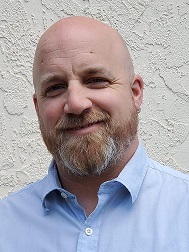 Poste actuel et ministèreDirecteur régional, Services techniques intégrésGarde côtière canadienneLieu de travailVictoria, C.-B.Langue de communicationAnglaisDomaines de compétenceAider les gens à mettre en valeur leurs compétences et leurs objectifs de carrière.Processus d'embauche et comment s'y retrouver. Technologies (utilisation, conseils et astuces)Disponibilité du mentor1 à 2 fois par mois pour une session de 30 minutes à une heure, en fonction de l'emploi du temps.Renseignements personnelsTristan.Readman@dfo-mpo.gc.ca 250-418-1412VINCENT TAILLEFER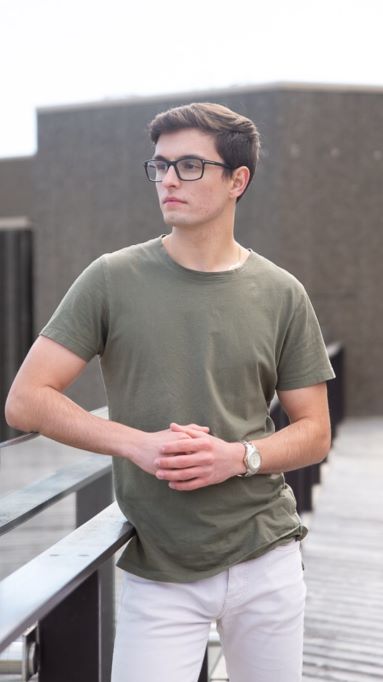 Poste actuel et ministèreAnalyste en amélioration des affaires, Ressources HumainesInfrastructure CanadaLieu de travailOttawaLangue de communicationAnglais et français Domaines de compétenceLeadershipPerfectionnement personnel et développement de caractèreAffairesDisponibilité du mentorUne fois par semaine, 1 à 2 étudiantsRenseignements personnelsvincent.taillefer@infc.gc.ca343-552-4499WILLIAM (JOEL) SERSON (IL/LUI)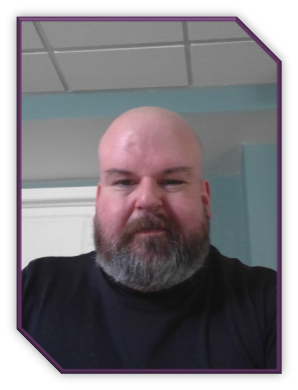 Poste actuel et ministèreAgent de changement de gestion, Bureau d'accessibilité de la fonction publiqueSecrétariat Conseil du Trésor du CanadaLieu de travailOttawaLangue de communicationAnglais et français Domaines de compétenceLe paysage de l'accessibilité dans la fonction publiquePromouvoir les situations de handicap et l'inclusionRéseautage de personnes en situation de handicapDisponibilité du mentorDeux fois par semaineRenseignements personnelsWilliam.serson@tbs-sct.gc.caZOË CREGO (ELLE)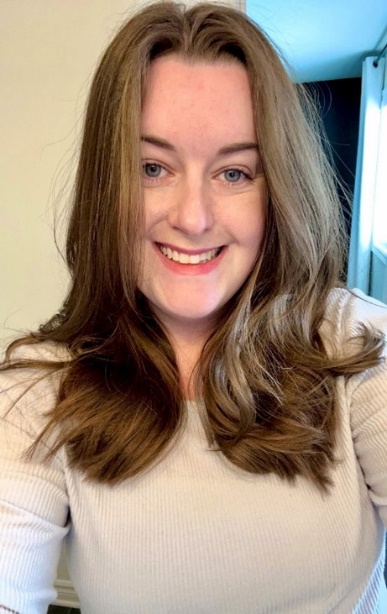 Poste actuel et ministèreConseillère en communications, Direction générale de la stratégie et de la mobilisationServices partagés Canada Lieu de travailOttawaLangue de communicationAnglaisDomaines de compétenceConstruction et l’entretien d’un réseau L'autopromotion sur le lieu de travail incluant la demande de mesures d’adaptation formelles/informellesPassage du statut d'étudiant à celui d'employé à durée indéterminée, y compris postuler sur des emplois dans la fonction publiqueDisponibilité du mentorToutes les deux semainesRenseignements personnelszoe.crego@ssc-spc.gc.ca613-295-4484